Resultados generalesSe espera que los alumnos de Matemáticas de 7.º grado sean evaluados en 35 competencias para 7 Elementos Esenciales. El alumno ha dominado 17 competencias durante el año.En general, el dominio de Matemáticas del alumno se encuentra en la segunda de las cuatro categorías de rendimiento: cercano al objetivo. Las competencias específicas que el alumno ha logrado dominar y las que no ha logrado se pueden encontrar en el Perfil de aprendizaje del alumno.en desarrollo	cercano al objetivodentro del objetivo	avanzadoÁreaLos gráficos de barras resumen el porcentaje de competencias que se han dominado por área. Las áreas consisten en grupos de Elementos Esenciales, o estándares de contenido, relacionados entre sí. No todos los alumnos se evalúan para todas las competencias debido a la disponibilidad de contenido en los diferentes niveles para cada estándar. Encontrará más información sobre el dominio del alumno en las competencias por área dentro del Perfil de aprendizaje.M.C1: Sentido numérico: los alumnos demuestran una comprensión cada vez más compleja del sentido numérico.27 %4 de 15 competencias dominadasM.C2: Geometría: los alumnos demuestran un razonamiento espacial cada vez más complejo y la comprensión de los principios geométricos.Página 1 de 5Para obtener más información y recursos, visite https://dynamiclearningmaps.org/states.© The University of Kansas. Todos los derechos reservados. Solo con fines educativos. Queda prohibida su utilización con fines comerciales o de otro tipo sin autorización. “Dynamic Learning Maps” es una marca comercial de la Universidad de Kansas.Perfil de rendimiento, continuaciónM.C3: Datos de medición y análisis: los alumnos demuestran una comprensión cada vez más compleja sobre la medición, los datos y los procedimientos analíticos.                              60 %3 de 5 competencias dominadasM.C4: Razonamiento algebraico y funcional: los alumnos resuelven problemas matemáticos cada vez más complejos, mediante el uso productivo del álgebra y las funciones.  60 %3 de 5 competencias dominadasPágina 2 de 5 Para obtener más información y recursos, visite https://dynamiclearningmaps.org/states.A continuación, se resume el rendimiento del alumno en relación con los Elementos Esenciales de Matemáticas de 7.o grado. Esta información se basa en todas las pruebas de Dynamic Learning Maps (DLM) que realizó el alumno durante el año escolar 2023-2024. Durante el año escolar 2023-2024, el 7º grado tuvo 14 Elementos Esenciales en 4 áreas disponibles para la enseñanza. El 7.o grado tuvo un número mínimo requerido para la evaluación de 7 Elementos Esenciales. Se evaluó al alumno en 9 Elementos Esenciales en 4 de las 4 áreas.La demostración del dominio de un nivel durante la evaluación supone el dominio de todos los niveles anteriores en los Elementos Esenciales. Esta tabla describe qué competencias demostró su hijo/a en la evaluación y cómo se comparan esas competencias con las expectativas para el nivel de grado escolar.Niveles dominados este año		No hay evidencia de dominio para este Elemento Esencial		Elemento Esencial no evaluado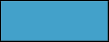 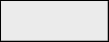 Este informe tiene como objetivo servir como una fuente de evidencia en un proceso de planificación en materia de enseñanza.  Los resultados combinan todas las respuestas de los ítems del año académico completo. Debido a que su hijo/a puede demostrar conocimientos y competencias de manera diferente en distintos entornos, es posible que los resultados de dominio estimados que se muestran aquí no representen completamente lo que su hijo/a sabe y puede hacer.Para obtener más información y recursos, visite https://dynamiclearningmaps.org/states.© The University of Kansas. Todos los derechos reservados. Solo con fines educativos. Queda prohibida su utilización con fines comerciales o de otro tipo sin autorización. “Dynamic Learning Maps” es una marca comercial de la Universidad de Kansas.	Página 3 de 5ÁreaElemento EsencialNivel de dominioNivel de dominioNivel de dominioNivel de dominioNivel de dominioÁreaElemento Esencial1(Precursor inicial)2(Precursor distal)3(Precursor proximal)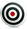 4(Objetivo)5(Sucesor)M.C1M.EE.7.NS.2.c-dReconocer la separación; reconocer un conjuntoReconocer enteros en un modelo de conjuntoReconocer un décimo y múltiples décimos representados en un modelo de conjuntoExplicar la coma decimal; representar una fracción con un denominador de 10 como decimalExplicar el valor posicional de las décimas; comparar dos decimales con las décimas mediante el uso de símbolosM.C1M.EE.7.RP.1-3Reconocer la separación, el conjunto y el subconjuntoDividir formas en partes iguales; explicar la fracción unitaria; reconocer fraccionesExplicar el concepto de razón; reconocer una razón de varios entre unoReconocer y representar una razón de varios entre variosExplicar una tasa como razónM.C1M.EE.7.NS.3Reconocer la separación, el conjunto y el subconjuntoReconocer un décimo y múltiples décimos representados en un modelo de conjuntoRepresentar los números con décimas como una fracciónComparar dos decimales con décimas mediante el uso de símbolosComparar dos decimales con centésimas mediante el uso de símbolosÁreaElemento EsencialNivel de dominioNivel de dominioNivel de dominioNivel de dominioNivel de dominioÁreaElemento Esencial1(Precursor inicial)2(Precursor distal)3(Precursor proximal)4(Objetivo)5(Sucesor)M.C1M.EE.7.NS.1Reconocer la separación; reconocer un subconjuntoReconocer las partes de un entero o una unidadSumar y restar fracciones; descomponer fraccionesSumar fracciones con denominadores comunesSumar o restar fracciones con denominadores de 10 y 100M.C1M.EE.7.NS.2.aReconocer la separación; reconocer un conjuntoExplicar, representar y resolver sumas repetidasDemostrar el concepto de multiplicaciónMultiplicar por números del 1 al 10, hasta un producto de 20Conocer la relación entre la multiplicación y la divisiónM.C1M.EE.7.NS.2.bReconocer la separación, el conjunto y el subconjuntoExplicar, representar y resolver restas repetidasDemostrar el concepto de divisiónDividir entre 1, 2, 3, 4, 5 y 10Conocer la relación entre la multiplicación y la divisiónM.C2M.EE.7.G.1Prestar atención a una persona u objeto; percatarse de algo nuevo en el ambienteReconocer objetos iguales y diferentesBuscar la correspondencia entre formas bidimensionales y tridimensionales congruentesBuscar la correspondencia entre formas bidimensionales y tridimensionales con las mismas propiedadesBuscar la correspondencia entre formas bidimensionales y tridimensionales con propiedades diferentesM.C2M.EE.7.G.2Reconocer objetos iguales y diferentesReconocer formas bidimensionales y tridimensionales básicasDescribir los atributos de las formasBuscar la correspondencia entre formas con atributos específicosClasificar formas en función de atributos específicosM.C2M.EE.7.G.5Reconocer los atributos de un objetoReconocer las líneas, los puntos y las semirrectasReconocer ángulosReconocer los ángulos agudos, obtusos y rectosComparar ángulos con un ángulo rectoM.C2M.EE.7.G.4Reconocer los valores de los atributosReconocer y explicar los atributos medibles de un objetoExplicar la longitud y el perímetroCalcular el perímetro con la suma de las todas las longitudes de los lados o unidadesCalcular el perímetro de los polígonos mediante el uso de coordenadasÁreaElemento EsencialNivel de dominioNivel de dominioNivel de dominioNivel de dominioNivel de dominioÁreaElemento Esencial1(Precursor inicial)2(Precursor distal)3(Precursor proximal)4(Objetivo)5(Sucesor)M.C3M.EE.7.SP.3Ordenar objetos; clasificar objetosReconocer los gráficos de puntos, de barras y de imágenesIdentificar la variabilidad, los valores atípicos, los picos en los datos y la distribución simétricaComparar las formas y la variabilidad de dos conjuntos de datosSacar conclusiones basadas en la forma y la dispersiónM.C3M.EE.7.SP.5-7Reconocer los valores de los atributosClasificar objetosReconocer los resultados de un sucesoClasificar sucesos como posibles o imposiblesReconocer la probabilidad como la posibilidad de un sucesoM.C4M.EE.7.EE.1Combinar y dividir conjuntosCrear modelos que muestren las propiedades asociativas y conmutativas de la suma y la multiplicaciónAplicar las propiedades de suma y multiplicación para resolver problemasReconocer expresiones equivalentesEscribir dos expresiones equivalentes para problemas verbalesM.C4M.EE.7.EE.2Ordenar objetos; clasificar objetos; contrastar objetosReconocer patrones y progresionesReconocer los patrones crecientes y decrecientesReconocer progresiones aritméticasReconocer las leyes de formación de las progresiones aritméticas